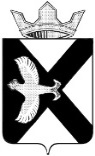 ДУМАМУНИЦИПАЛЬНОГО ОБРАЗОВАНИЯПОСЕЛОК БОРОВСКИЙРЕШЕНИЕ29 июня 2023 г.				                                                               № 352рп. БоровскийТюменского муниципального районаЗаслушав и обсудив информацию администрации муниципального образования Боровский «О реализации в 2022 году муниципальной программы «Основные направления развития молодежной политики в муниципальном  образовании поселок Боровский» и планах реализации программы на 2023 год»,  руководствуясь статьёй 23 Устава муниципального образования поселок Боровский, Дума муниципального образования поселок БоровскийРЕШИЛА:1. Информацию администрации муниципального образования поселок Боровский «О реализации в 2022 году муниципальной программы «Основные направления развития молодежной политики в муниципальном  образовании поселок Боровский» и планах реализации программы на 2023 год» принять к сведению.2. Настоящее решение вступает в силу с момента подписания.Председатель Думы                                                                           В.Н. СамохваловПриложение к решению Думы муниципального образования поселок Боровский от 29.06.2023 № 352Муниципальная программа «Основные направления развития молодежной политики в муниципальном образовании поселок Боровский на 2022 - 2024 годы» утверждена распоряжением администрации муниципального образования поселок Боровский. Программа рассчитана на молодую часть населения поселка.	Основной целью программы является создание условий для самореализации и социального развития молодежи, включение молодежи в социально-экономическую и культурную жизнь муниципального образования поселок Боровский.	Для достижения цели решались 5 задач: 1. Содействие развитию общественных инициатив и реализации программ, и мероприятий для молодых семей.2.Создание условий для развития социальной активности молодежи, участия в общественной деятельности направленной на решение социально значимых проблем.3. Развитие духовно-нравственного, гражданско-патриотического воспитания детей и молодежи.значимых проблем.4.Вовлечение несовершеннолетних  граждан и молодежи в трудовую деятельность, способствующую профессиональному самоопределению и профессионально-трудовой адаптации к условиям современного рынка труда. 5. Профилактика асоциальных явлений в подростково - молодежной среде.На территории муниципального образования поселок Боровский на начало 2022 года проживало 5116 молодых людей в возрасте от 14 до 35 лет, что составило 25,7 % от общей численности населения поселка.	Администрацией муниципального образования поселок Боровский, учреждениями образования, культуры и спорта, общественными организациями проводилась планомерная работа по патриотическому и духовно-нравственному  воспитанию, созданию условий для инновационной деятельности, формированию гражданской позиции, развитию творческого и интеллектуального потенциала, содействию самореализации молодежи в художественной, научной и технической деятельности, по включению молодежи в систему трудовых отношений.В рамках патриотического и духовно-нравственного воспитания детей и молодежи на базе общеобразовательной школы проводятся внеклассные мероприятия, посвященные Дню Пожилого человека, Дню матери, Международному Дню семьи, памятным датам, связанным с Великой Отечественной войной. Молодежь посещает выставки, посвященные Дням боевой славы в школьном и поселковом музеях, участвует во всероссийских мероприятиях и конкурсах патриотической направленности. Молодые люди поселка принимают участие во Всероссийской патриотической акции «Георгиевская ленточка», областной акции «Вахта памяти», спартакиаде школьников. Молодежь активный участник культурно - массовых мероприятий и праздничных концертов, проводимых на территории муниципального образования (День Победы, День Поселка, День памяти и скорби, День государственного флага, День призывника и т. д.)Весомый вклад в дело подготовки умелых и сильных защитников Родины вносят классы военно-патриотической направленности, сформированные в общеобразовательном учреждении муниципального образования, и военно-патриотический клуб юных казаков «Ермак». Кадеты классов и клуба участвуют в проведении митингов, патриотических мероприятий, конкурсов, выступают на концертах с показательными программами и патриотическими песнями. Наставники знакомят кадетов с историей России, в учебный процесс включает в себя военную (строевая, огневая, тактическая), идейно-политическую, морально-психологическую подготовку, физическое и духовное воспитание. На развитие творческого и интеллектуального потенциала молодежи нацелено участие молодежи в олимпиадах школьного, районного, регионального и всероссийского значения, в интеллектуальных конкурсах. Реализуется обучение по программе «Медицинский класс», «Мы выбираем АПК». Для учащихся 10-11 классов созданы специализированные классы, где они могут получать профильное образование. В школе проводится цикл занятий «Разговоры о важном», музейные уроки.Молодые люди могут развивать и реализовывать свои творческие и спортивные способности в творческих объединениях, кружках и секциях на базе Боровской общеобразовательной школы, в МАУ ТМР «ЦКиД «Родонит», в МА ОУ ДО Боровская ДШИ «Фантазия», в ДЮСШ Тюменского района, в МАУ ЦФСР «Олимпия» ТМР.Муниципальное образование поселок Боровский тесно сотрудничает с ГАУ ТО Центр занятости населения города Тюмени и Тюменского района по вопросу организации временного трудоустройства молодежи.Молодые люди поселка активно участвуют в общественной жизни не только муниципального образования поселок Боровский,  Тюменского района и Тюменской области. Два молодых жителя поселка являлись членами общественной молодежной палаты Тюменского муниципального района. 	На территории муниципального образования поселок Боровский осуществляют свою деятельность клуб «Мы вместе». Активно развивается волонтерское движение отряда «Волонтеры Победы». Администрация МО п. Боровский тесно сотрудничает с представителями МАУ ТМР МЦ «Поколение» и оказывает всестороннюю поддержку. Специалисты молодежного центра базируются по адресу ул. Советская 4 и в течение 2022 года в процессе работы осуществляли взаимодействие  с администрацией муниципального образования, специалистами МАОУ Боровской СОШ, специалистами МАУ ТМР "ЦКиД "Родонит", специалистами КЦСОН.		Деятельность МАУ ТМР МЦ "Поколение" по работе с молодёжью п. Боровский ведётся в следующих направлениях:Патриотическое направлениеГражданская активность молодежиПрофилактика и ЗОЖЭкологическоеВолонтерствоПрофориентацияЗа 2022 год по направлению "патриотическое воспитание" - 13 мероприятий, в том числе участие в шествии "Мой флаг, моя Россия", участие в возложении цветов, волонтерская помощь на мероприятии, посвященному Дню Победы, чествовании ветеранов, проведение урока памяти "Блокадный хлеб" для учеников Боровской средней школы и другие мероприятия. По направлению "гражданская активность молодёжи" - 15 мероприятий. Прежде всего, это конкурс социальных проектов Тюменского района. Это волонтерская помощь на праздничных мероприятиях посёлка. Участие в конкурсе "Суперсемья Тюменского района", Лидер 21 века, участие в мастер-класса и интеллектуальных конкурсах. По направлению "Профилактика и ЗОЖ" - 10 мероприятий. Это проведение акции "Безопасность на воде",мастер-класса по оказанию первой помощи, лекции по питанию, массовой зарядки и др. По экологическому направлению - 1 мероприятие: сбор и утилизация использованных батареек. По профориентации - 3 мероприятия ("Джоб-кафе", МК по кулинарии и род.собрание в Боровской СОШ на тему добровольчества) По направлению "Волонтерство" - 6 крупных мероприятий, где наши волонтёры помогали в организации и проведении районных мероприятий. Например, мероприятие "Кросс нации", чемпионат области по конному спорту, летние сельские спортивные игры и др.По направлениям:- гражданская активность: 242 чел. (из них крупные: "Молодёжная экспедиция" - 60 чел., классный час "Разговоры о важном" - 55 чел.) - патриотическое направление - 579 чел. (крупные: митинг-концерт 100 чел. , урок в СОШ "Блокадный хлеб" - 130 чел. и другие) - Профилактика и ЗОЖ - 218 чел. (крупные: мастер-класс по оказанию первой помощи 30 чел.) -Профориентационное направление - 55 чел. (крупные: "Джоб-кафе", родит. собрание, мастер-класс)О реализации в 2022 году муниципальной программы «Основные направления развития молодежной политики в муниципальном  образовании поселок Боровский» и планах реализации программы на 2023 год